ПРИЛОЖЕНИЕк Правилам землепользования и застройки муниципального образования города Ставрополя Ставропольского края (в редакции решения Ставропольской городской Думы от 26 февраля 2021 г. № 529)ФРАГМЕНТ № 1карты градостроительного зонирования 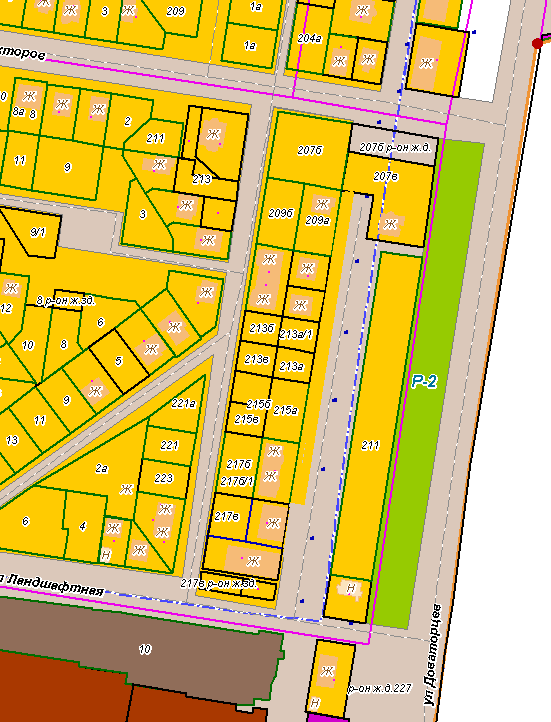 ФРАГМЕНТ № 2карты градостроительного зонирования 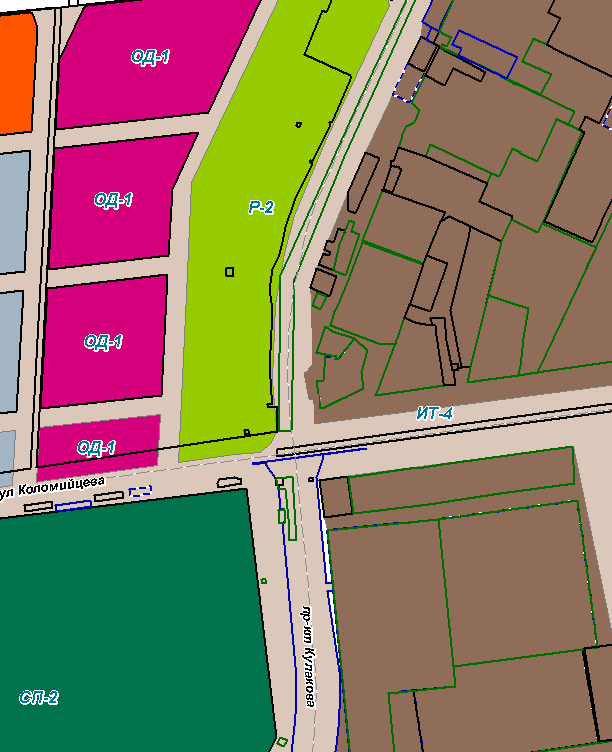 Председатель Ставропольской городской Думы                                                                                                                             Г.С.Колягин